С 27 по 28 октября 2020 года инспектором контрольно-счетного отдела дано заключение на постановление администрации муниципального образования «Пазяльское» «Об утверждении отчета об исполнении бюджета муниципального образования «Пазяльское» за 9 месяцев 2020 года».Заключение  на  постановление администрации муниципального образования «Пазяльское» от 26.10.2020г. № 15-р «Об утверждении отчета об исполнении  бюджета муниципального образования «Пазяльское» за 9 месяцев 2020 года»  проведено  в соответствии с  Бюджетным кодексом Российской Федерации, положениями Федерального закона от 07.02.2011г.  № 6-ФЗ «Об общих принципах организации и деятельности контрольно-счетных органов субъектов Российской Федерации и муниципальных образований» (в ред. изменений),  Федерального закона от 6 октября 2003г. № 131-ФЗ «Об общих принципах организации местного самоуправления в Российской Федерации» (в ред. изменений, Положением «О бюджетном процессе в муниципальном образовании «Пазяльское», утвержденным решением Совета депутатов муниципального образования «Пазяльское» от 19.06.2008г. № 3.5, в ред. изменений, Уставом муниципального образования «Пазяльское», Соглашением, заключенным между Советом депутатов муниципального образования «Пазяльское» и Советом депутатов муниципального образования «Можгинский район» (далее – районный Совет депутатов), о передаче контрольно-счётному отделу муниципального образования «Можгинский район»  (далее – контрольно-счетный отдел) полномочий контрольно-счётного органа муниципального образования «Пазяльское» по осуществлению внешнего муниципального финансового контроля, утвержденного решением сельского Совета депутатов от 19.12.2019г. № 26.4,  Положением  о контрольно - счетном отделе, утвержденным решением районного Совета депутатов  от 24.11.2011г.  № 37.6 (в ред. изменений), п. 2.4 плана работы контрольно-счётного отдела на 2020 год, утвержденного решением районного Совета депутатов от 18.12.2019г. № 30.9, Стандарта внешнего муниципального финансового контроля «Проведение экспертно-аналитического мероприятия», утвержденного председателем контрольно-счетного отдела.Целью  экспертно - аналитического мероприятия является:  реализация закрепленных за контрольно-счетным отделом полномочий, регулярное информирование сельского Совета депутатов и главы муниципального образования сельского поселения «Пазяльское» (далее – сельское поселение) о ходе исполнения бюджета муниципального образования «Пазяльское» (далее – бюджет сельского поселения).Бюджет сельского поселения за 9 месяцев 2020 года исполнялся в соответствии с требованиями и нормами действующего бюджетного законодательства и  муниципальными правовыми актами.Согласно данных Отчета ф. 0503117 об исполнении бюджета сельского поселения  доходы исполнены в сумме 1 785,9 тыс. руб., что составляет   80% плановых и 54,1%  уточненных  бюджетных назначений, в том числе  собственные  доходы исполнены в сумме 173,1 тыс. руб. Удельный вес собственных доходов в общем объеме доходов бюджета сельского поселения составляет 9,73%. в целом исполнение собственных доходов в сумме 173,1 тыс. руб.  составило 33,4% плановых и 32,1% уточненных бюджетных назначений, т.е. не достигло 75% уровень исполнения плановых и уточненных бюджетных назначений. В структуре собственных  доходов 75% уровень исполнения плановых и уточненных  бюджетных назначений также не достигнут ни по одному доходному источнику, исполнение составляет от 13,5% по источнику «Земельный налог» до 60,9% по источнику «Налог на доходы физических лиц».   По запланированному доходному источнику «Штрафы, санкции, возмещение ущерба» за 9 месяцев  доходы не поступали. Поступили незапланированные «Прочие доходы от компенсации затрат бюджетов сельских поселений» - 2,1 тыс. руб., «Доходы от реализации иного имущества, находящегося в собственности сельских поселений (за исключением имущества муниципальных бюджетных и автономных учреждений, а также имущества муниципальных унитарных предприятий, в том числе казенных), в части реализации материальных запасов по указанному имуществу» - 2,0 тыс. руб. Согласно плана поступлений налоговых и неналоговых доходов на 2020 год, согласованного с Минфином УР (далее – план поступлений), план поступления собственных доходов в бюджет сельского поселения на 9 месяцев  отчетного года согласован в сумме 230,0 тыс. руб., т.е. собственные доходы за 9 месяцев недовыполнены на 56,9 тыс. руб. или на 24,7%.  Безвозмездные поступления  при плане –  1 712,3 тыс. руб., уточнены в сумме 2 762,4 тыс. руб., исполнены в сумме   1 612,8 тыс. руб., что составляет 94,2% плановых и 58,4% уточненных  бюджетных назначений. Удельный вес в общем объеме доходов составил  90,3%. Налоговая недоимка по налогам, сборам и иным обязательным платежам по состоянию на 01.10.2020г. в сравнении с аналогичным периодом прошлого года (65,2 тыс. руб.) уменьшилась на 11,7 тыс. руб. и   составила 53,5 тыс. руб.В целом исполнение расходной части бюджета в сумме 1 751,1 тыс. руб. составило 78,5% плановых и 52,4% уточненных бюджетных ассигнований, т.е. превысило 75% уровень исполнения плановых ассигнований, но не достигло 75% уровень исполнения уточненных бюджетных ассигнований. В структуре расходов бюджета  по трем разделам сложился высокий процент исполнения  плановых ассигнований, т.е. с превышением  75% уровня исполнения, в том числе по разделам «Национальная экономика» - 84,1%, «Жилищно-коммунальное хозяйство» - 167,9%, «Культура и кинематография» - 566,7%.  75% уровень исполнения уточненных бюджетных ассигнований превышен по разделу «Культура и кинематография» и составляет 100%, по остальным доходным источникам исполнение составляет от 4,7% (по разделу «Физическая культура и спорт») до 69,7% (по разделу «Национальная безопасность и правоохранительная деятельность») от плановых и уточненных ассигнований, т.е. 75% уровень не достигнут. За 9 месяцев 2020 года в сравнении с аналогичным периодом прошлого года,  по пяти расходным источникам из семи наблюдается увеличение расходов;  по двум  – уменьшение.Бюджет муниципального образования «Пазяльское» за 9 месяцев 2020г. исполнен с профицитом  в  сумме 34,8 тыс. руб., что соответствует Отчету ф. 0503117. Сумма дебиторской задолженности по состоянию на 01.10.2020г. составила 13 779,40 руб., на 01.10.2019г. дебиторская задолженность отсутствовала. Сумма кредиторской задолженности по состоянию на 01.10.2020г.  в сравнении с аналогичным периодом прошлого года (2 618,90 руб.) больше на 513 551,29 руб. и составляет в сумме 516 170,19 руб. Просроченной дебиторской и кредиторской задолженности по состоянию на 01.10.2020 года не установлено.Замечания финансово-экономического характера отсутствуют.Контрольно-счетным отделом   предложен ряд мероприятий  в целях обеспечения полноты учета налогоплательщиков и увеличения доходной базы  сельского поселения.Представление по результатам экспертно-аналитического мероприятия не направлялось.исп.  инспектор  КСО  Е.В. Трефилова29.10.2020г.КОНТРОЛЬНО-СЧЕТНЫЙ ОТДЕЛ
МУНИЦИПАЛЬНОГО ОБРАЗОВАНИЯ «МОЖГИНСКИЙ РАЙОН»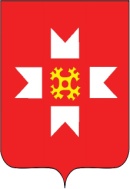 «МОЖГА  ЁРОС» МУНИЦИПАЛ  КЫЛДЫТЭЛЭН ЭСКЕРОНЪЯ НО ЛЫДЪЯНЪЯ  ЁЗЭТЭЗ